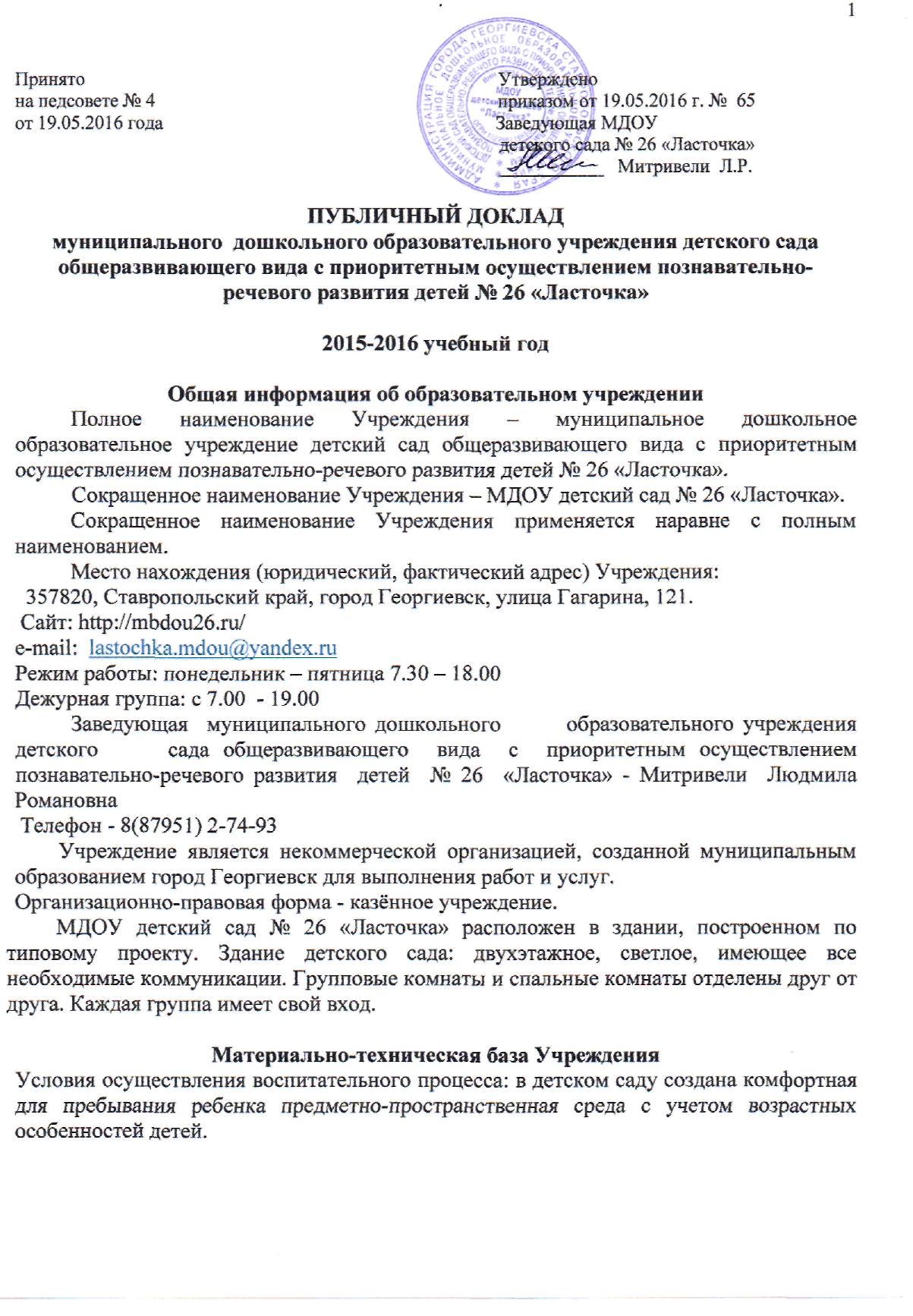          Медицинский кабинет оборудован на 100%, имеет изолятор, прививочную, отдельный выход, в  2013 году оборудование передано в безвозмездное пользование ГБУЗ СК « Георгиевская городская детская поликлиника».          Территория детского сада занимает 7579,00 кв.м., для каждой группы есть отдельный участок, на которых размещены игровые постройки, имеется 12 теневых навесов.          По проекту здание рассчитано на 12 групп, 280 детей. Фактически списочный состав 278 детей. Количество возрастных групп 12, из них 10 дошкольных и 2 ясельных. Организационно-правовое обеспечение деятельности учреждения           Устав   муниципального   дошкольного  образовательного учреждения детского сада общеразвивающего вида с приоритетным осуществлением познавательно-речевого развития детей № 26 «Ласточка» (в новой редакции), утвержден постановлением администрации города Георгиевска Ставропольского края от 26 декабря 2014года № 1938, согласован распоряжением комитета по управлению муниципальным имуществом администрации города Георгиевска  от  «25» декабря 2014 г. № 173.Действующая лицензия на право ведения образовательной деятельности: регистрационный № 3641 от 24.02.2014г.Коллективный  договор на период  с 2016-2019 годы зарегистрирован «04» мая 2016 года за № 33. Организация жизни и деятельности детей определяется Федеральным государственным образовательным стандартом дошкольного образования, Порядком организации и осуществления образовательной деятельности по основным общеобразовательным программам – образовательным программам дошкольного образования, СанПиН 2.4.4.3049-13 «Санитарно-эпидемиологические требования к устройству, содержанию и организации режима работы дошкольных образовательных организаций». При реализации своей деятельности Учреждение не оказывает платных услуг.        Функции и полномочия от имени Учредителя выполняет управление образования и молодёжной политики администрации города Георгиевска.В учреждении созданы условия  для функционирования   групп:- I младшая группа  от 2 до 3 лет;- II младшая группа от 3 до 4 лет;- средняя группа  от 4 до 5 лет;- старшая группа  от 5 до 6 лет;- подготовительная к школе группа от 6 до 7 лет.На начало  2015-2016 учебного года в ДОУ было укомплектовано 12 групп 10,5 часового пребывания детей.Социокультурная среда:  взаимодействие с МОУ СОШ № 1 им. А.К.Просоедова, МБУДО ДМШ г.Георгиевска, с ГБУЗ СК "Георгиевская городская детская поликлиника", детской библиотекой им А.П.Гайдара, Георгиевским историко-краеведческим музеем.Образовательная  политикаЦелями деятельности, для которых создано Учреждение являются:формирование предпосылок учебной деятельности детей дошкольного возраста;развитие физических, интеллектуальных, нравственных, эстетических и личностных качеств детей дошкольного возраста;сохранение и укрепление здоровья детей дошкольного возраста;коррекция нарушений развития различных категорий детей с ограниченными возможностями здоровья, оказание им квалифицированной психолого-педагогической помощи.Структура управленияМДОУ детским садом № 26 «Ласточка"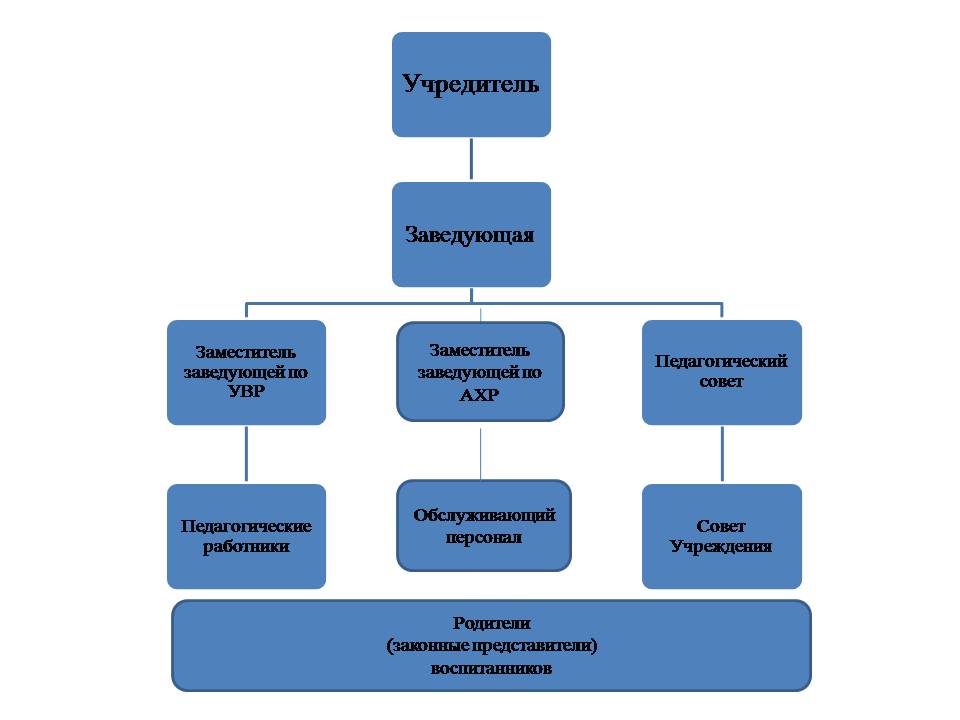 Социальный статус семей1.Усилить работу по созданию условий для улучшения качества организации физкультурно-оздоровительной работы.2. Продолжить использование инновационных педагогических технологий в целях эффективного развития интеллектуальных способностей и творческого потенциала воспитанников.3.Обеспечить психолого-педагогическую поддержку семьи и повысить компетентность родителей (законных представителей) в вопросах развития и образования.Анализ выполнения годовых задач ДОУ за 2015-2016 учебный год1. Усилить работу по созданию условий для улучшения качества организации физкультурно-оздоровительной работы.Для решения данной задачи с педагогами проведены: Педчасы « Развивающая предметно-пространственная среда в условиях эффективной реализации образовательной программы  дошкольного учреждения в соответствии с ФГОС ДО.» «Реализация образовательной  области «Физическое развитие» в соответствии с ФГОС ДО» (зам.зав по УВР Мишихина С.А.),;  Консультации для воспитателей «Планирование и учет работы по физическому воспитанию», (зам.зав по УВР Мишихина С.А.),  «Нетрадиционное физкультурное оборудование»,(воспитатель Уголькова Д.В.) «О методике проведения занятия по физическому развитию и утренней гимнастики в условиях ДОУ» (воспитавтель Пигулева Н.Н.); Семинар-практикум «фестиваль подвижных игр»; Деловая ирга «Подвижная игра, как средство здоровьесбережения у дошкольников» (зам.зав по УВР Мишихина С.А.). Проведен  смотр-конкурс на «Лучший физкультурный центр».   На педагогическом совете  по теме: «Качество организации физкультурно-оздоровительной работы в ДОУ»  подведены итоги  смотра-конкурса «Лучший физкультурный центр», признаны победителями конкурса:I место – Погосян Гоар Завеновну, воспитатель 1 младшей  группы «А»;               Смашкова Екатерина Алексеевна, воспитатель 2 младшей  группы «Б»; II место –Щербак Елена Григорьевна , воспитатель  средней  группы «А»;                  Пигулева Нина Николаевна , воспитатель  2 младшей  группы «А»; III место-Аббасова Маргарита Сергеевна, воспитатель  2 младшей  группы «В»;                Карлова Надежда Викторовна, воспитатель  старшей группы «Б». Медсестрой  учреждения Сусловой А.Г. проанализированы данные по заболеваемости воспитанников и обозначены наиболее распространенные заболевания воспитанников, воспитателями групп проведен самоанализ об организации физкультурно-оздоровительной работы в своей возрастной группе.На базе учреждения в феврале состоялось городское методическое объединение инструкторов по физической культуре «Особенности организации работы по физическому развитию детей дошкольного возраста с учетом возрастных возможностей и индивидуальных траекторий развития в соответствии с ФГОС ДО», воспитатель Пигулева Н.Н. представила образовательную деятельность «Мы веселые цыплята» во второй младшей группы.    2. Продолжить использование инновационных педагогических технологий в целях эффективного развития интеллектуальных способностей и творческого потенциала воспитанников.Решая данную годовую задачу проведены: семинар-практикум «Современные образовательные технологии как средство реализации ФГОС ДО» Воспитателями Смашковой Е.А.  , Угольковой Д.В. , Дорохиной  И.Ю. провели семинарское занятие и представили педагогические технологии в практике своей деятельности. Музыкальными руководителями Рязанской О.Б. Островской О.Б. проведены консультации для воспитателей «Речевые игры с музыкальными инструментами», предложили воспитателям картотеку игр, перечень атрибутов для игр музыкальном центре каждой возрастной группы.Музыкальный руководитель Островская О.Б. в апреле провела открытый показ НОД по художественно-эстетическому развитию «Весну красавицу зовем» (музыкальная деятельность).Открытые просмотры к педагогическому совету проведены воспитателями Погосян Г.З. по познавательному развитию в 1 младшей группе «Игра-путешествие в сказочный город»  и Карловой Н.В. по познавательному развитию в старшей группе «Путешествие в Фиолетовый лес».В марте  на педагогическом совете «Инновационные педагогические технологии как средство развития интеллектуальных способностей и творческого потенциала воспитанников»  заслушали итоги тематической проверки «Эффективность применения инновационных педагогических технологий в практике работы с детьми».С сообщением из опыта работы  выступили воспитатели Щербак Е.Г.«Инновационные технологии в работе с детьми младшего дошкольного возраста», Карлова Н.В.  « Внедрение технологии «Развивающие игры В.В.Воскобовича». Педагогическими работниками представлен самоанализ воспитателей об эффективности использования инновационных педагогических технологий в работе с детьми,результаты аудита центров активности по познавательному развитию в своей возрастной группе.   В текущем учебном году  на базе детского сада продолжается работа инновационной площадки по теме «Развитие интеллектуальных способностей и повышение творческого потенциала у детей дошкольного возраста в процессе использования развивающих игр В.Воскобовича».  Зам.зав по УВР Мишихиной С.А. и воспитателем Карловой Н.В. проведена методическая подготовка воспитателей по развитию познавательной деятельности через организацию игровой образовательной ситуации на основе технологии «Сказочные лабиринты игры». В апреле на базе МОУ СОШ 7 состоялся X городской фестиваль инновационных площадок 2016. Фестиваль 2016 проходил под девизом: «Лучшие инновационные практики для реализации ФГОС». Заместитель заведующей по УВР Мишихина С.А. представила промежуточный отчет инновационной площадки Учреждения по теме  «Развитие интеллектуальных способностей и повышение творческого потенциала у детей дошкольного возраста в процессе использования развивающих игр В.В. Воскобовича».Также Светлана Александровна осветила промежуточные результаты работы в динамике и обозначила перспективы дальнейшего этапа в работе ДОУ.     3.Обеспечить психолого-педагогическую поддержку семьи и повысить компетентность родителей (законных представителей) в вопросах развития и образования.     Анализируя работу по третьей годовой задаче следует отметить планомерную работу педагога-психолога Матющенко В.Г. ,реализованную через семинарские занятия с элементами тренинга  с родителями воспитанников по следующим темам :«Развитие и значения мелкой моторики рук», «Игра в жизни ребенка», «Сказка в жизни и развитие ребенка». Так же проведено анкетирование  родителей по направленности: «Я, родитель первоклассника», «Какой Вы родитель», «Формы и методы воспитания».        Сотрудничество с родителями – важная часть педагогического процесса в дошкольном учреждении, условие хорошей работы всего педагогического коллектива. В работе с родителями  педагогами используются разнообразные формы.       Так в  сентябре прошли групповые родительские собрания, на которых  решались проблемы содержания воспитания и обучения детей в детском саду, психического развития личности ребёнка, создание предметно-развивающей среды.      Традиционно стало проведение воспитателями  тематических родительских собраний: 2 младшая группа «А»(воспитатель Пигулева Н.Н.) (апрель) в форме круглого стола  «Речевое развитие младшего дошкольника», 2 младшая группа «Б»(воспитатель Смашкова Е.А.) (ноябрь) в форме круглого стола « Ум на кончиках пальцев» развитие мелкой моторики», Средняя группа «А»  (воспитатель Щербак Е.Г.) (март)  в форме круглого стола по теме «Мир детский  и мир взрослый», Старшая группа «Б» (воспитатель Карлова Н.В.) заседания семейного клуба по играм В.В. Воскобовича «Развивающие игры нового поколения в интеллектуальном развитии дошкольника», Подготовительная группа «Б» (воспитатель Уголькова Д.Врания «Организация ЗОЖ в семье», Подготовительная группа «В» (воспитатель Подорина Н.В.) (февраль) «Безопасность ребенка».В течение года проходили консультации для родителей по различным проблемам, изготавливались ширмы и буклеты, совместно проводили различные праздники. Родители активно помогали в покраске участков и новых павильонов, благоустройству прогулочных площадок к летнему оздоровительному периоду.Совместно с детьми и  родителями проведены тематические выставки «Осенние фантазии матушки природы», «Зимушка хрустальная», «Мамины руки не знают скуки»Фотовыставки «Новогодний марафон», «Прогулка выходного дня».В ноябре и марте  состоялись дни открытых дверей «Всех пап и мам  приглашаем в гости к нам…» Родителям была предоставлена возможность стать активными участниками образовательного процесса.Общие родительские собрания, на которых рассматривались вопросы информированности родительской общественности данных ОГИБДД Межмуниципального отдела МВД России « О детском травматизме», целевые ориентиры на этапе завершения дошкольного возраста».В Учреждении  продолжена  работа по гражданско - патриотическому направлению. Во всех возрастных группах пополнены центры патриотического воспитания. Особенно следует отметить работу по данному направлению воспитателей подготовительной группы «В» Подориной Н.В., средней  группы «Б» воспитатель Комарова Т.В., совместно с родителями воспитанников пополнены семейными фотоматериалами, боевыми наградами, воспоминаниями о ВОВ. Воспитателями среднего дошкольного возраста ( Комаровой Т.В.,Щербак Е.Г.) проведены интереснейшие встречи с ветеранами ВОВ. Комаровой Т.В. реализован краткосрочный, информационно-творческий проект «Нет в России семьи такой, где не памятен свой герой!» итогом которого стал оформление книги памяти. Совместно с родителями проведена всероссийская акция «Георгиевская ленточка». Педагогом-психологом проведен патриотический квест «Правнуки Победы».      Годовые задачи  работы учреждения за 2015-2016 учебный год реализованы в полном объеме.Результаты овладения воспитанниками МДОУ детского сада № 26 «Ласточка»образовательной программы за 2015-2016 годВоспитанники подготовительных к школе групп участвовали в краевом отборочном туре олимпиады дошкольников «По дороге знаний» воспитатели Подорина Н.В., Уголькова Д.В.	Результаты мониторинга  детей подготовительных групп показали высокие результаты. Готовность к школе составила 97%.Воспитанники нашего учреждения при поступлении в школы показывают хорошие результаты. Мониторинг качества обученности выпускников ДОУ в начальной школе показал, что они успешно учатся, хорошо осваивают программу. Уровень их подготовки соответствует требованиям, предъявляемым к поступающим в школу. Учителя подчёркивают высокую познавательную активность выпускников ДОУ, способность к самоорганизации, любознательность, коммуникабельность. Педагогический коллектив ДОУ постоянно поддерживает связь с учителями школ. ДОУ - открытая образовательная система. Взаимодействие с социумом.        Многие годы наш детский сад сотрудничает с Георгиевским городским  центром социального обслуживания населения. Стало традицией детского сада   участие в культурно- массовом мероприятии для пожилых граждан города, в честь празднования 9 мая, которое проводит  Георгиевский городской центр социального обслуживания населения.   Также и в 2015-2016 учебном году наши ребята средних групп (воспитатели Щербак Е.Г., Комарова Т.В.)  посетили  Георгиевский городской  центр социального обслуживания населения с литературной композицией «Спасибо деду за Победу».Взаимодействие с Георгиевским историко-краеведческим музеемВажным аспектом воспитания  достойного гражданина России является приобщение дошкольников к истокам национальной культуры своего народа, региональной культуре Ставрополья, исторического прошлого. Реализуя план совместной работы воспитанники с педагогами посетили экспозиции «Тайны скрытые в земле» (ноябрь), «Георгиевск –город дружбы» (февраль), «Красная книга Ставрополья»(апрель).В рамках подготовки к празднованию 71 годовщины  Великой Победы  педагоги учреждения совместно с родителями  посетили экспозиции, посвященные г.Георгиевску и его жителям в годы ВОВ. Взаимодействие с городской детской библиотекой им. А.П. Гайдара Неоценимо значение художественной литературы в развитии речи детей дошкольного возраста. Воспитатели  воспитывают ценностное отношение к художественной литературе, родному языку. Процесс  ознакомления с литературой обеспечивает формирование у детей целостной картины мира, развитие способности творчески воспринимать реальную действительность и особенность ее отражения в художественном произведении, приобщение к социально-нравственным ценностям. Сотрудничество МДОУ детского сада № 26 «Ласточка» с городской детской библиотекой им. А.П. Гайдара помогает решать данные задачи в развитии детей дошкольного возраста. Дети с удовольствием посещают библиотеку, а также активно участвуют в мероприятиях, проводимых сотрудниками библиотеки в детском саду и библиотеки  посвященным году Литературы. Воспитателями совместно с работниками библиотеки реализуются следующие проекты: Средняя группа  «Б» воспитатель (Комарова Т.В.) «Творчество К.И.Чуковского – детям», Средняя группа «А» воспитатель Щербак Е.Г.» Произведения А.Барто детям», 2 младшая группа «В» воспитатель (Дорохина И.Ю.) «Творчество А.Барто»Взаимодействие с детской музыкальной школой.В 2015-2016 учебном году была организована работа МДОУ детского сада № 26 «Ласточка» и МБУДО ДМШ г.Георгиевска. Преподаватели и воспитанники детской музыкальной школы выступали с концертами для воспитанников детского сада. Данное сотрудничество способствует благоприятному познавательному, эмоциональному развитию детей и имеет широкий резонанс родительской общественности.Работа сайта учреждения       В  МДОУ детском саду № 26 «Ласточка» создан сайт. На сайте размещена информация в соответствии со ст.29  Федерального закона от 29.12.2012г.№ 273-ФЗ  «Об образовании в Российской Федерации». Посещаемость сайта за период с сентября 2015-по май 2016г составила  2438 просмотров.Анализ финансово-хозяйственной деятельности        Выделенные ассигнования по оплате труда (ФОТ) на 2015 год полностью были исполнены. Система оплаты труда регулируется коллективным договором, положением по оплате труда работников, утверждённого приказом №1, от 09.01.2014г.В целях повышения качества работы педагогических работников  с детьми осуществляются ежемесячные стимулирующие выплаты. Компенсационные выплаты работникам выплачиваются в соответствии с результатами специальной оценки условий труда.     Были выделены средства из краевого бюджета в сумме 106400,00 рублейдля приобретения учебных пособий: проектор, процессор, экран, ноутбук,  музыкальный центр.     Абсолютное большинство договоров на коммунальные услуги ,связь, обслуживание пожарной сигнализации , вывоз ТБО, дератизация и дезинсекция , для реагирования мобильного наряда милиции на тревожное сообщение заключалось по полугодиям: с 01 июля по 31 декабря 2015 года,  с 01 января по 30 июня 2016 года.                     К новому 2015-2016 учебному году в Учреждении проведены следующие мероприятия: проведён ремонт и покраска  ограждения по периметру детского сада, капитальный ремонт 3-х теневых навесов, изготовлено и установлено игровое оборудование на прогулочных участках, произведена установка калитки с электромеханическим замком на центральном входе на территорию ДОУ и системы видеонаблюдения. Проведен частичный   ремонт кровли блок 4-2, косметический ремонт всех групповых помещений ,медицинского блока, коридора АХБ. Проведены противо – пожарные мероприятия ,электротехнические испытания и измерения технологического оборудования, регулировка запорной арматуры ,замена задвижек в тепловом узле ,установка нового водо-водяного подогревателя, гидравлическое испытание и промывка трубопроводов внутренней системы отопления. В течении всего учебного года осуществлялся ежедневный контроль расходования электроэнергии, тепла ,воды и лимита телефонных разговоров.              Формирование и исполнение бюджета ДОУ:Основные показатели бюджетной сметы на .Годовые задачи на 2016-2017 учебный год     1.Повысить качество работы  по реализации образовательной области « Речевое развитие» посредством игровых технологий в условиях ФГОС ДО.     2. Усилить совместную деятельность ДОУ и семьи  по формированию у детей социальной компетентности, нравственных норм и правил, культурных традиций.      3. Создать условия для совершенствования художественно-творческого развития детей в продуктивной деятельности.Базовые компоненты                      ОбъектыУчебно-методический комплекс            кабинет заведующей;методический кабинет;кабинет педагога-психолога;галерея детских работ;музыкально-физкультурный зал;Комплекс обеспечения жизнедеятельностикабинет зам. зав. по АХР;пищеблок;прачечный комплекс;электрощитовая;автоматическая система пожарной      сигнализации; приточно-вытяжная вентиляцияОздоровительный лечебно-профилактический комплекскабинет медсестры;изолятор;процедурный кабинет;спортивные  центры в группах;прогулочные игровые площадки;физкультурная  площадкаОбщая численность воспитанников 278 детей.Сведения о семьях:                                                  Беженцы – нет                                        Многодетные  семьи – 30Неполные семьи -40Неблагополучные семьи -нет. Дети-инвалиды, посещающие ДОУ -2 Опекаемые дети - 2Преобладают дети из полных семей. Сохранение и укрепление здоровья воспитанниковМедицинские мероприятия в течение года:Антропометрия (измерение роста, веса) – 2 раза в год – осень, веснаДиспансеризация (один раз в год)Профилактические прививки  - по графикуОсмотр на педикулез  – раз в неделюИзмерение двигательной активности и оценка физического состояния детей Оформление медицинских карт для детей подготовительной группыКонтроль заболеваемости и посещаемостиКонтроль ежедневных профилактических мероприятий (проветривание помещений, двигательная активность детей, проведение прогулок)Соблюдение санитарных норм в соответствии с санитарно-эпидемиологическими правилами и нормативами (СанПиН 2.4.1.3049-13)Адаптация детейВ 2015-2016 учебном году в Учреждение поступило 64 ребенка:1 младшая группа «А» -24 ребенка1младшая группа  «Б»- 20 детей2 младшая группа. « В»-20 детей.Дети до поступления в детский сад находились дома. Период адаптации в детском саду занял в среднем шесть недель, что свидетельствует о средней и легкой  степени адаптации.Питание:Одна из главных задач, решаемых в детском саду – это обеспечение конституционного права каждого ребенка на охрану его жизни и здоровья. Эта задача не может решаться без рационального питания, которое является необходимым условием их гармоничного роста, физического и нервно-психического развития, устойчивости к действию инфекции и других неблагоприятных факторов внешней среды. Кроме этого, правильно организованное питание формирует у детей культурно-гигиенические навыки, полезные привычки – рациональное пищевое поведение, закладывает основы культуры питания.Питание в Учреждении организуется в соответствии с санитарно-эпидемиологическими правилами и нормами и осуществляется в соответствии с примерным меню, утвержденным заведующей Учреждения, рассчитанным на две недели с учетом физиологических потребностей в энергии и пищевых веществах для детей всех возрастных групп и рекомендуемых суточных наборов продуктов для организации питания детей в дошкольных образовательных организациях.Контроль за качеством, разнообразием питания, витаминизацией блюд, закладкой продуктов питания, кулинарной обработкой, выходом блюд, вкусовыми качествами пищи, за санитарным состоянием пищеблока, правильностью хранения и соблюдением сроков реализации продуктов возлагается на заведующую Учреждения и закрепленный медицинский персонал в соответствии с их компетенцией.  По результатам проверок можно сделать вывод:при закладке продуктов, набор продуктов соответствует меню-требованию;наличие требуемой документации имеется и ведется правильно;технология приготовления блюд – соблюдается.Обеспечение  безопасности        Ежегодно в сентябре приказом назначаются ответственные лица за организацию безопасной работы, а так же представители администрации в совместный комитет по охране труда. Совместно с представителями ПО разрабатываются организационно- технические мероприятия по улучшению условий охраны труда, в которые входят и технический осмотр здания, и регулярная проверка рабочих мест с целью контроля за соблюдением работниками правил ТБ,  проверка освещения.        В этом году  прошла  переподготовку по электробезопасности и безопасной эксплуатации по тепловым установкам – 1 чел. заместитель заведующей по АХР.        Регулярно проводятся проверка знаний по ТБ  и пожарной безопасности с регистрацией в журнале.Особое место отводится противопожарному режиму в учреждении. Два раза в год со всеми сотрудниками проводится противопожарный инструктаж. Регулярно проверяется работоспособность внутренних пожарных кранов. Для соблюдения правил пожарной и антитеррористической безопасности заключены договора: с ООО «Вымпел»  по мониторингу работы системы противопожарной сигнализации и передачи тревожной информации по радиоканалу в ПЧ-24 и технического обслуживания сигнализации, с ФГКУ «Управления вневедомственной охраны Главного управления  МВД РФ по СК» для реагирования мобильного наряда милиции на тревожное сообщение, с ООО ЧОП «Беркут» для обеспечения порядка и контроля пропуска в учреждение. В 2016 году в учреждении установлена система контроля доступа и наружное видеонаблюдение.Общая характеристика кадров ДОУНа 18.05.2016 года педагогический процесс в ДОУ обеспечивают специалисты :педагог-психолог – 1 человек воспитатели – 15 человекмузыкальные руководители – 2 человекаинструктор по физической культуре – 1 человекОбразовательный ценз педагогов на 18.05.2016 годаВ текущем учебном году 2 воспитателя :Уголькова Д.В. ,Дорохина И.Ю.  прошли профессиональную переподготовку в «Государственном бюджетном образовательном учреждении высшего образования «Ставропольский государственный педагогический институт» (Педагогическое образование», профиль «Дошкольное образование».Кадровый состав педагогов по квалификационным категориямна 18.05.2016 годаВ текущем 2015-2016 учебном году прошли  аттестацию на высшую квалификационную категорию:1.Подорина Н.В.- воспитатель2.Пигулева Н.Н.- воспитательНа первую квалификационную категорию:1.Комарова Т.В.- воспитатель2.Дорохина И.Ю.- воспитатель3.Островская О.Б.- музыкальный руководитель4.Рязанская О.Э.- музыкальный руководитель             Характеристика педагогических кадров по стажу работы:     В ДОУ созданы условия для своевременного прохождения переподготовки педагогов на курсах повышения квалификации (длительные, кратковременные, дистанционные курсы). Так в 2015-2016 учебном году прошли обучение на курсах повышения квалификации:в Государственном бюджетном образовательном учреждении высшего профессионального образования «Ставропольский государственный педагогический институт» совместно с федеральным государственным автономным учреждением «Федеральным институтом развития образования» г.Москва по теме: «Оценка качества дошкольного образования в контексте требований ФГОС» прошла зам.зав по УВР Мишихина С.А.; в Государственном бюджетном образовательном учреждении высшего профессионального образования «Ставропольский государственный педагогический институт» по дополнительной профессиональной  программе:-  « Деятельность дошкольной образовательной организации по введению реализации ФГОС дошкольного образования» прошел курсы воспитатель( Грачева И.А.);-«Преемственность дошкольного и начального общего образования в соответствии с требованиями ФГОС» прошли курсы музыкальные руководители (Рязанская О.Э., Островская О.Б.);-«Психолого-педагогическое сопровождение детей дошкольного возраста, имеющих ОВЗ, в условиях введения ФГОС ДО» прошли курсы воспитатели (Вяткина Д.С., Прочанова Е.Н.);-«Психолого-педагогические аспекты организации деятельности педагогов в ДОО в условиях перехода на ФГОС дошкольного образования» прошли курсы воспитатели (Смашкова Е.А., Бредгауэр М.В.)В Автономной некоммерческой организации высшего образования «Московский гуманитарный университет» по дополнительной профессиональной программе внедрения моделей организационно-методического воспитания детей прошла курсы педагого-психолог Матющенко В.Г.Содержание образовательного процессаОбразовательный процесс предусматривает обеспечение развития различных видов деятельности с учетом возможностей, интересов, потребностей самих детей.Образовательная деятельность в Учреждении ведется на русском языке.          Образовательная программа Учреждения реализуется в специально организованных формах деятельности: групповые, фронтальные, подгрупповые, индивидуальные, дидактические игры, чтение познавательной и художественной литературы, тематические экскурсии, наблюдения на прогулке, в группе в процессе экспериментальной деятельности, проведение плановых развлечений, досугов, праздников.         Образовательная программа Учреждения обеспечивает развитие личности, мотивации и способностей детей в различных видах деятельности и охватывает следующие структурные единицы, представляющие определенные направления развития и образования детей:социально-коммуникативное развитие;познавательное развитие;речевое развитие;художественно-эстетическое развитие;физическое развитие.Содержание образовательного процесса в Учреждении осуществляется в соответствии с образовательной программой дошкольного образования общеразвивающей направленности с приоритетным осуществлением познавательно-речевого развития детей МДОУ детского сада № 26 «Ласточка», основанной на           - Примерной образовательной программы дошкольного образования «Детство» / под редакцией Т.И. Бабаевой, А.Г. Гогоберидзе, О.В. Солнцевой СПб. «Детство- Пресс», 2014г.; Парциальные программы:-Развитие речи дошкольников. Автор Ушакова О.С. («Речевое развитие»)-Математические ступеньки. Автор Колесникова Е.В. («Познавательное развитие»)-Ребенок в мире поиска. Автор Дыбина О.В. («Познавательное развитие»)-Добро пожаловать в экологию. Автор О.А.Воронкевич («Познавательное развитие») -Музыкальные шедевры. Автор Радынова О.П. (ОО «Художественно-эстетическое развитие») -Программа «Ладушки» под редакцией И.М. Каплуновой, И. Новоскольцевой. (ОО «Художественно-эстетическое развитие»)   -  Программа «Основы безопасности жизнедеятельности» Р.Б. Стеркина, О.Л. Князева и Н.Н. Авдеева (социально-коммуникативное развитие)Региональный компонент:         - Планета детства: региональная программа для дошкольных образовательных учреждений / Т.Н.Таранова, Л.Ф. Сербина.,Л.Ф.Грехова.Ставрополь: СГУ г.Ставрополь, 1996г.  Образовательная программа реализуется в течение всего времени пребывания детей в Учреждении. При реализации образовательной программы Учреждения проводится оценка индивидуального развития детей. Такая оценка проводится педагогическими работниками Учреждения в рамках педагогической диагностики (оценки индивидуального развития детей дошкольного возраста, связанной с оценкой эффективности педагогических действий и лежащей в основе их дальнейшего планирования).При необходимости используется психологическая диагностика развития детей (выявление и изучение индивидуально-психологических особенностей детей), которую проводит педагог-психолог.Участие ребенка в психологической диагностике допускается только с согласия его родителей (законных представителей).Результаты психологической диагностики используются для решения задач психологического сопровождения и проведения квалифицированной коррекции развития детей.Содержание дошкольного образования и условия организации обучения и воспитания детей с ограниченными возможностями здоровья в Учреждении определяются адаптированной образовательной программой, а для детей-инвалидов также в соответствии с индивидуальной программой реабилитации инвалида.Вариативные формы дошкольного образования     В связи с развитием вариативных форм дошкольного образования, на основании Федерального закона от 29 декабря 2012года № 273-ФЗ «Об образовании в Российской Федерации, в соответствии с федеральным государственным образовательным стандартом дошкольного образования, утвержденным приказом Минобрнауки России от 17 октября 2013года № 1155 в целях оказания помощи в семейном образовании в МДОУ детском саду № 26 «Ласточка» в 2015-2016 году фукционирует консультационный пункт для родителей детей, неохваченных дошкольным образованием. Консультационный пункт призван оказать психолого- педагогическую помощь родителям, у которых нет возможности регулярно общаться с педагогами, психологом и другими специалистами, работающими в ДОУ, а также помочь гармоничному развитию детей. Консультирование проводится исходя из запроса родителей  или с учетом особенностей развития детей.Деятельность консультационного пункта регламентируется приказом заведующей Учреждения от 01 сентября 2015г № 79  «Об организации консультационного пункта в МДОУ детском саду № 26 «Ласточка». Должностными лицами: заместителем заведующей по УВР Мишихиной С.А., музыкальными руководителями Островской О.Б., Рязанской О.Э., педагогом –психологом Матющенко В.Г. оказана  консультационная  помощь в соответствие с утвержденным планом работы консультационного пункта учреждения на 2015-2016уч.год, а так же по индивидуальным запросам родителей (законных представителей). Общее количество обращений в консультационный пункт в очном режиме составило-26 обращений, в дистанционной форме- 22 обращений.  Детский сад живет яркой, насыщенной жизнью. Наши достижения - это наши победы: в области развития и воспитания наших детей,  совершенствования учебно-методической базы ДОУ, а также активной работы с родительской общественностью.Педагогический   коллектив принимает активное участие в мероприятиях различного уровня:Годовые задачи на 2015-2016 учебный год:Образовательная область «Социально-коммуникативное развитие»Образовательная область «Познавательное развитие»Образовательная область «Речевое развитие»Образовательная область «Художественно-эстетическое развитие»Образовательная область «Физическое развитие»90%90%89%89%90%Назначение расходовАссигнованияОплата труда и начисления на неё3324312,61Коммунальные услуги1785565,33Услуги по содержанию имущества 237884,19Прочие работы и услуги128265,15Питание3306560,870